Escultura do MochoMemória descritiva:- Breve descrição da atividade:	Depois de muito dialogar e de muitas ideias, surgiu a ideia do corpo do mocho ser o garrafão da água, por ser uma base fácil de arranjar, forte e com as dimensões que pretendíamos. A primeira ideia seria forrar o respetivo garrafão com papeis reciclados, no entanto como o tema do nosso carnaval foi a Biodiversidade falamos em muitas espécies de animais e plantas, de onde surgiu a ideia de se fazer o corpo do mocho com folhas de louro e penas de galinhas e patos “verdadeiras” que os alunos recolheram nos galinheiros das avós. - Materiais e técnicas utilizadas:	- Garrafão de água; 	- Folhas de louro;	- Caixa de ovos;	- Penas de galinhas e patos;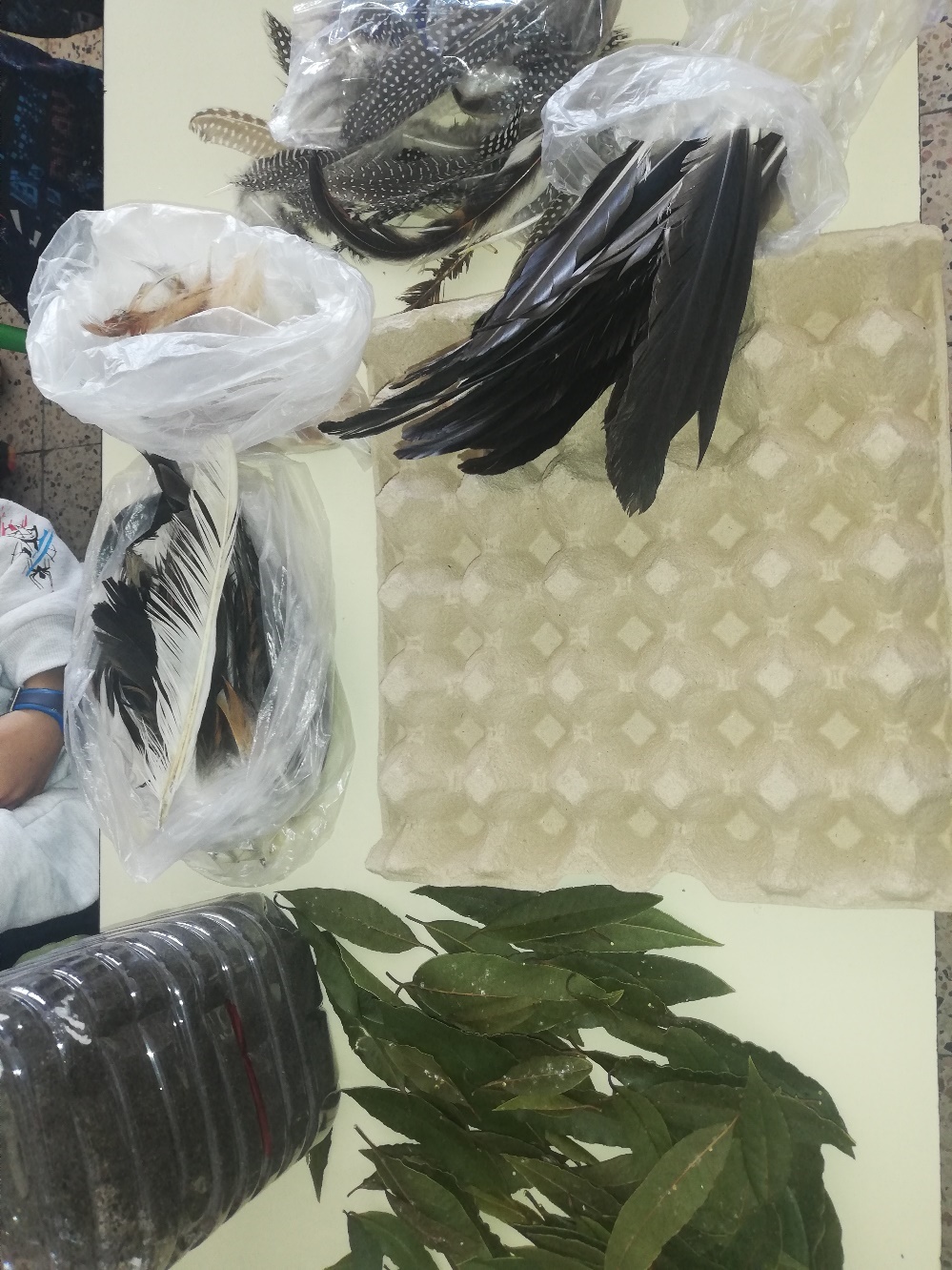 	- Rolhas de cortiça com e sem plástico;	- Cola quente.- Fases da elaboração do nosso Mocho: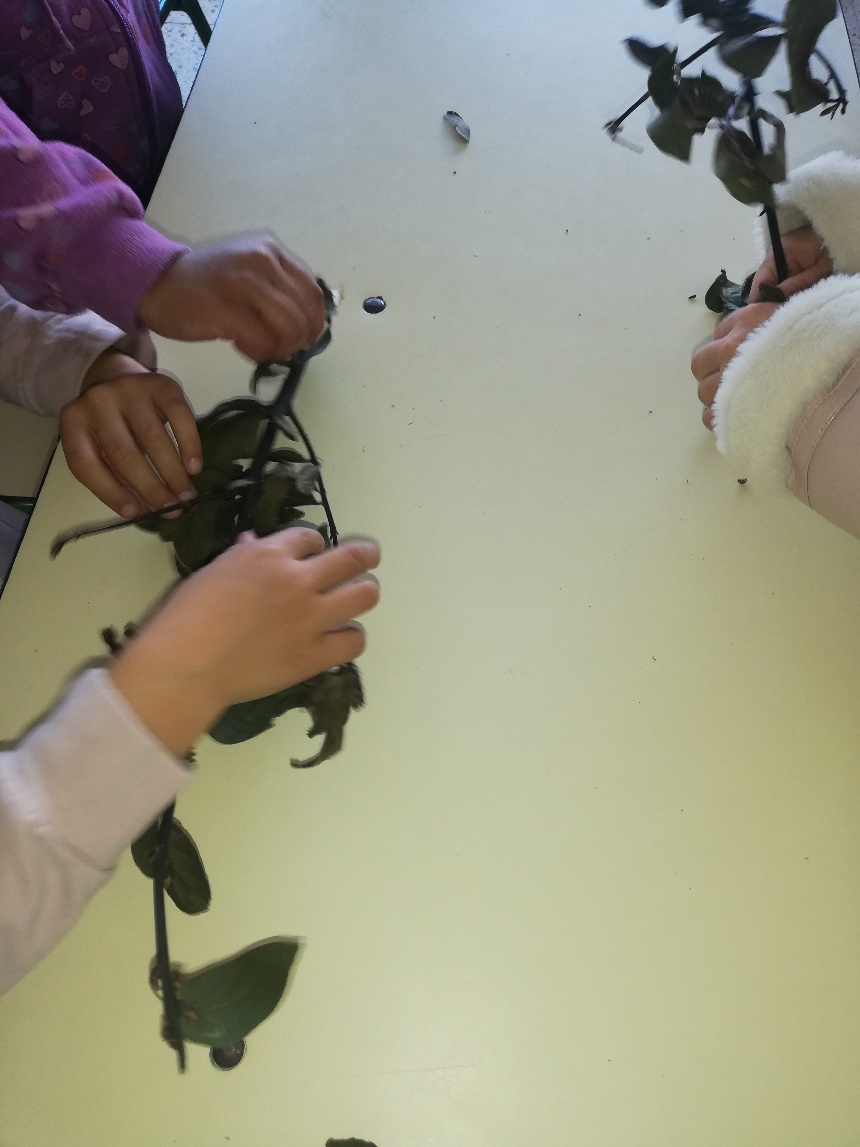 1ª- Desfolhar o louro:2ª- Forrar o garrafão com as folhas de louro: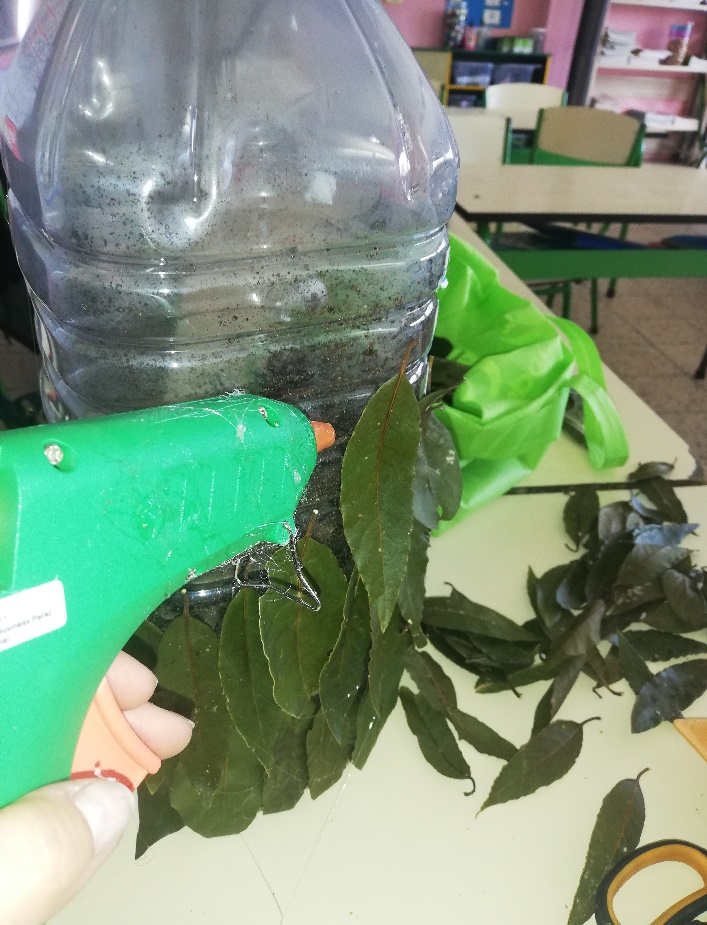 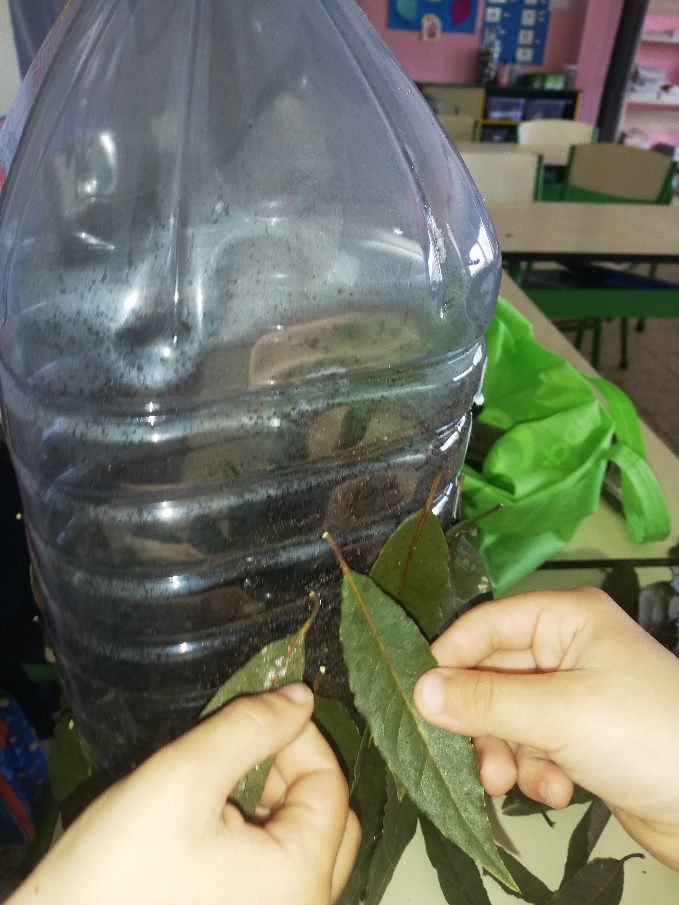 3ª- Cortar a caixa dos ovos para fazer o bico e a base para os olhos: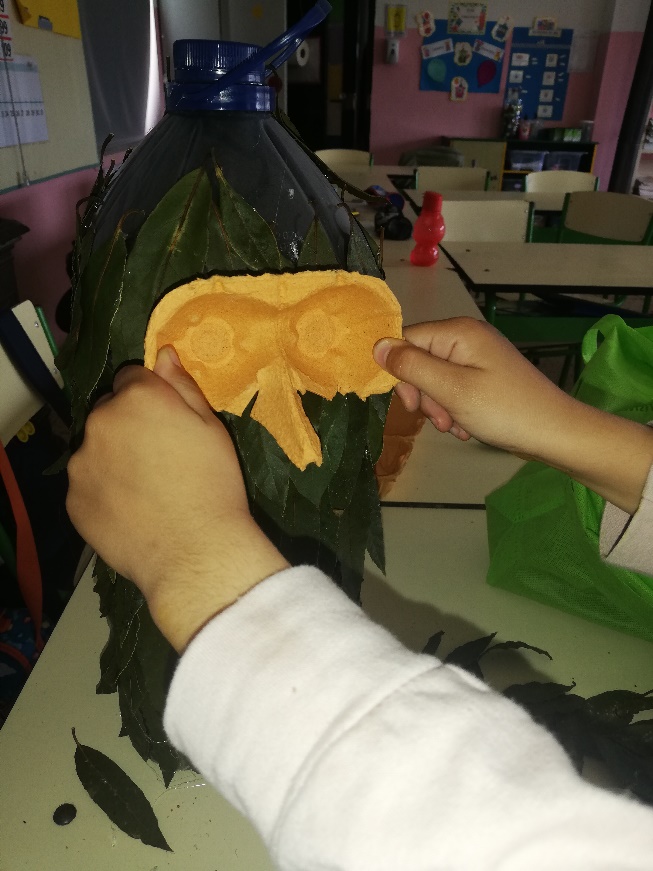 4ª- Colocar olhos (rolhas de cortiça com plástico) e penas: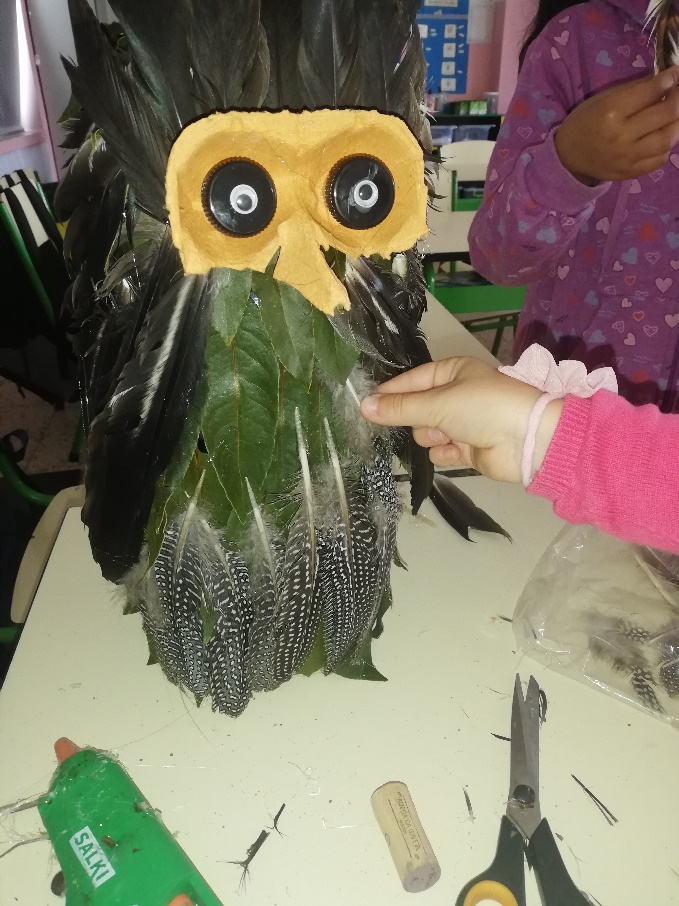 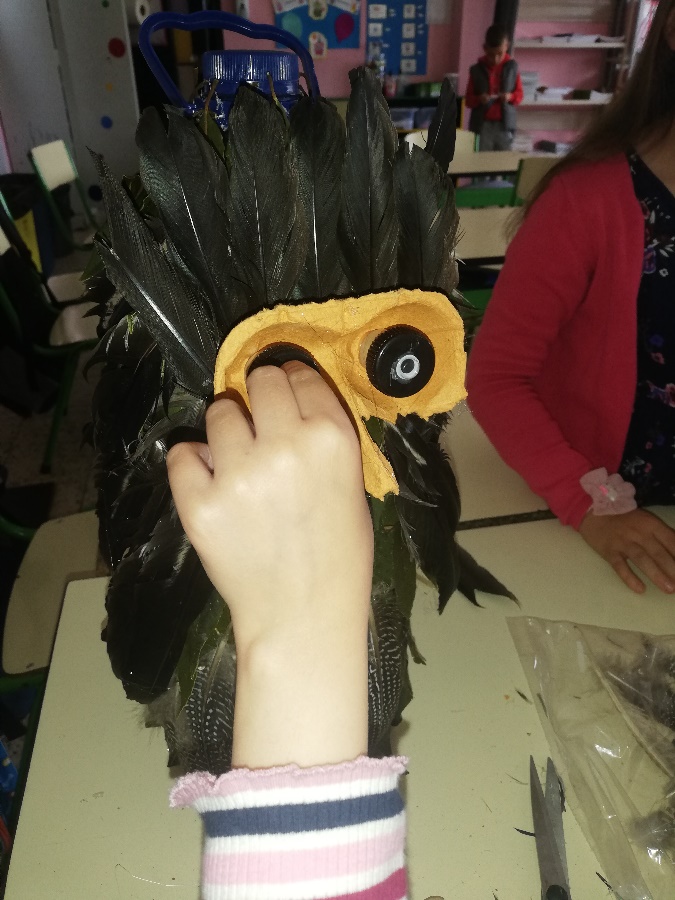 5ª- Colocação das patas (rolhas de cortiça):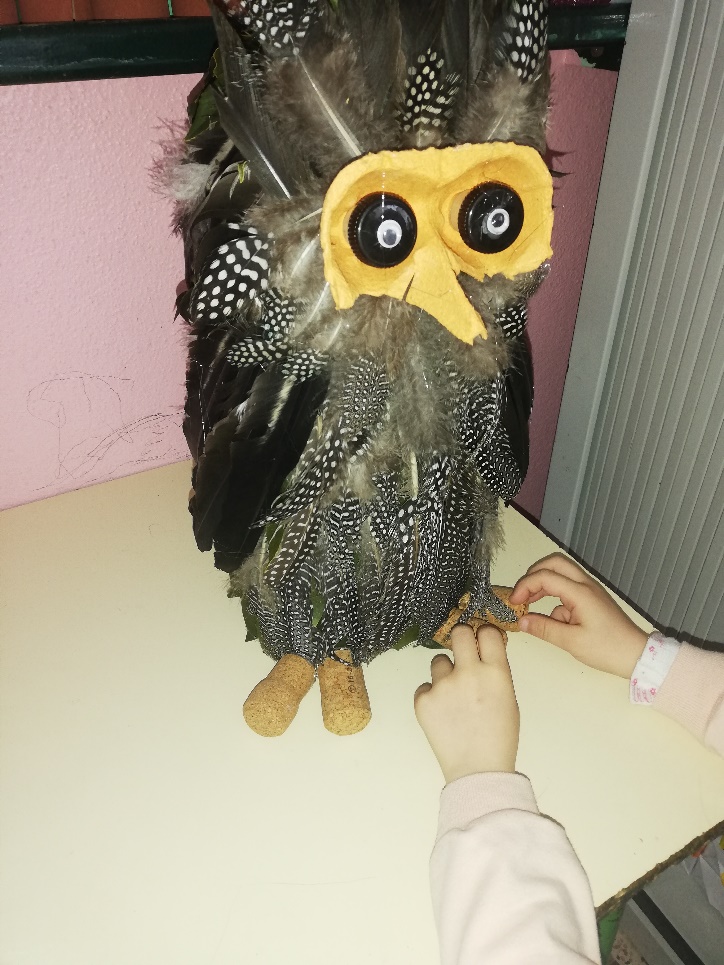 6ª- Mocho concluído:Visto de trás:                    Visto de lado:                 Visto de frente: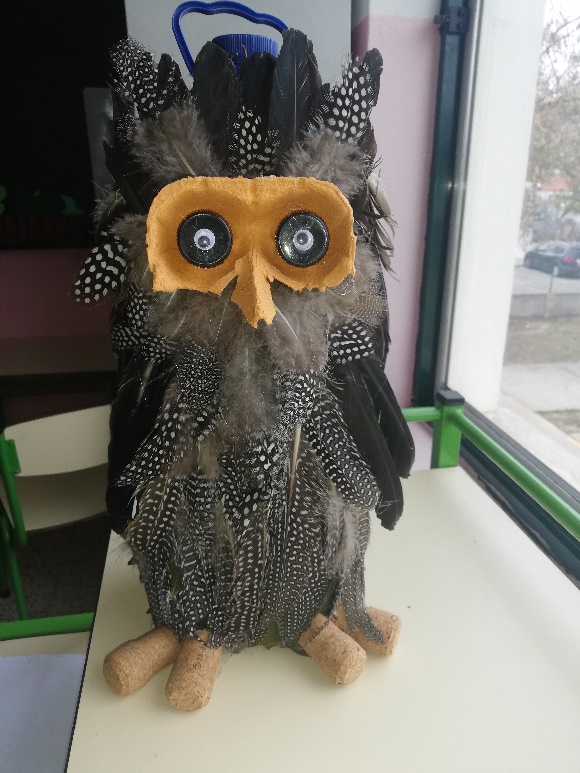 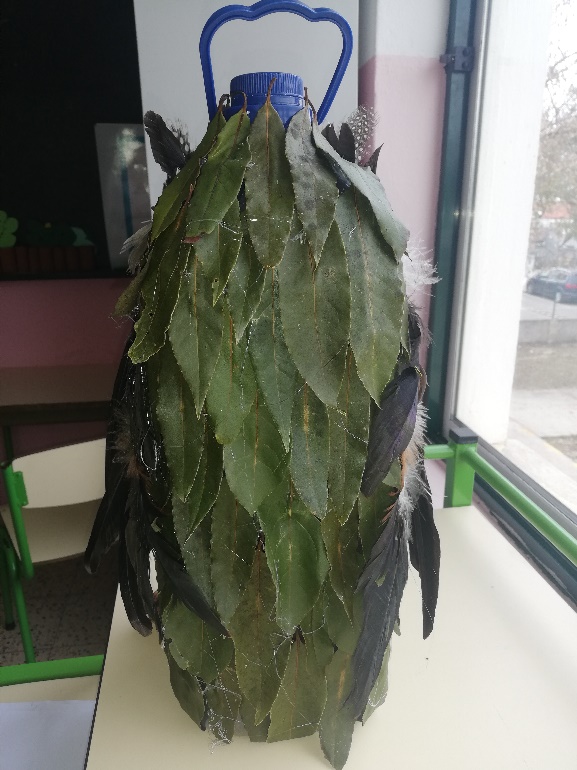 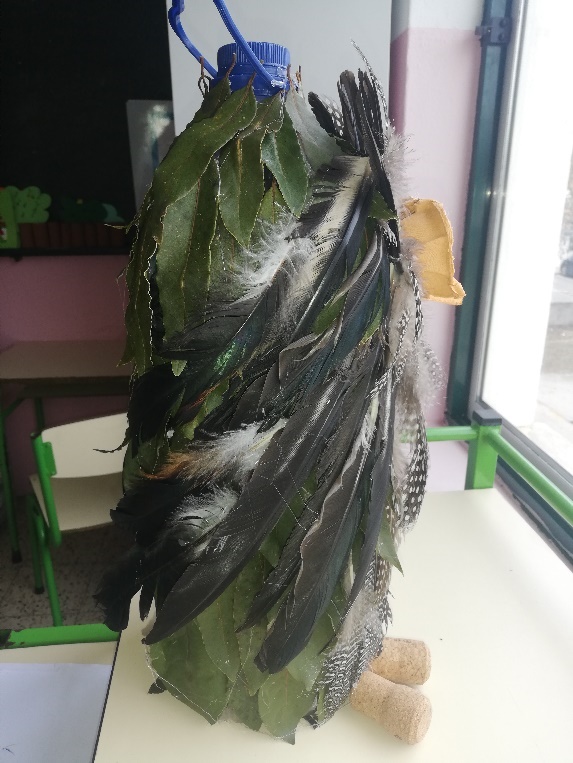 